ANALISIS SISTEM INFORMASI PENGELOLAAN DATA ARSIP PADA KANTOR DINAS PENDIDIKAN KABUPATEN  BATU BARASKRIPSI Diajukan Untuk Melengkapi Persyaratan Memperoleh Gelar Serjana Ekonomi Pada Fakultas Ekonomi Program Studi Manajemen Universitas Muslim Nusantara Al Wasliyah Medan 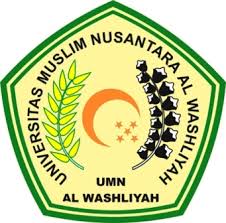 OLEH:SUHAILAHNPM. 143114171FAKULTAS EKONOMI JURUSAN MANAJEMEN UNIVERSITAS MUSLIM NUSANTARA AL WASHLIYAH MEDAN  2018 ANALISIS SISTEM INFORMASI PENGELOLAAN DATA ARSIP PADA KANTOR DINAS PENDIDIKAN KABUPATEN  BATU BARASKRIPSI OLEH:SUHAILAHNPM. 143114171FAKULTAS EKONOMI JURUSAN MANAJEMEN UNIVERSITAS MUSLIM NUSANTARA AL WASHLIYAH MEDAN  2018 